KOMENDA POWIATOWA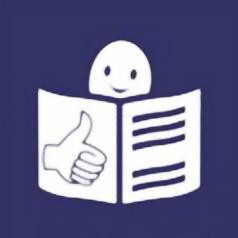 PAŃSTWOWEJ STRAŻY  POŻARNEJW ŚWIDNIKU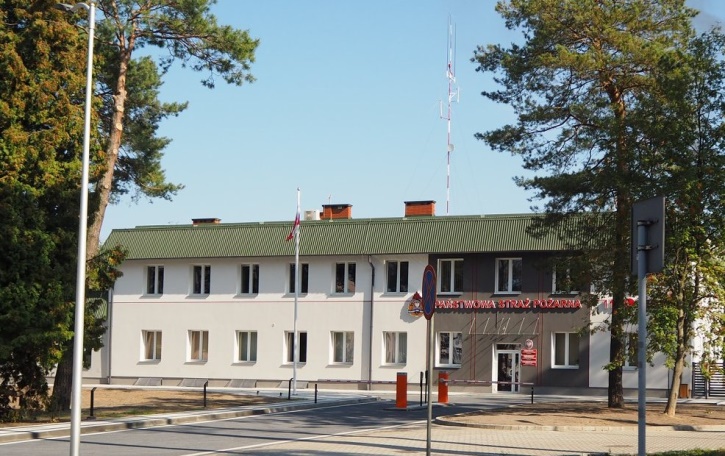 Komenda Powiatowa Państwowej Straży Pożarnej w Świdniku znajduje się przy Alei Lotników Polskich 2 w Świdniku.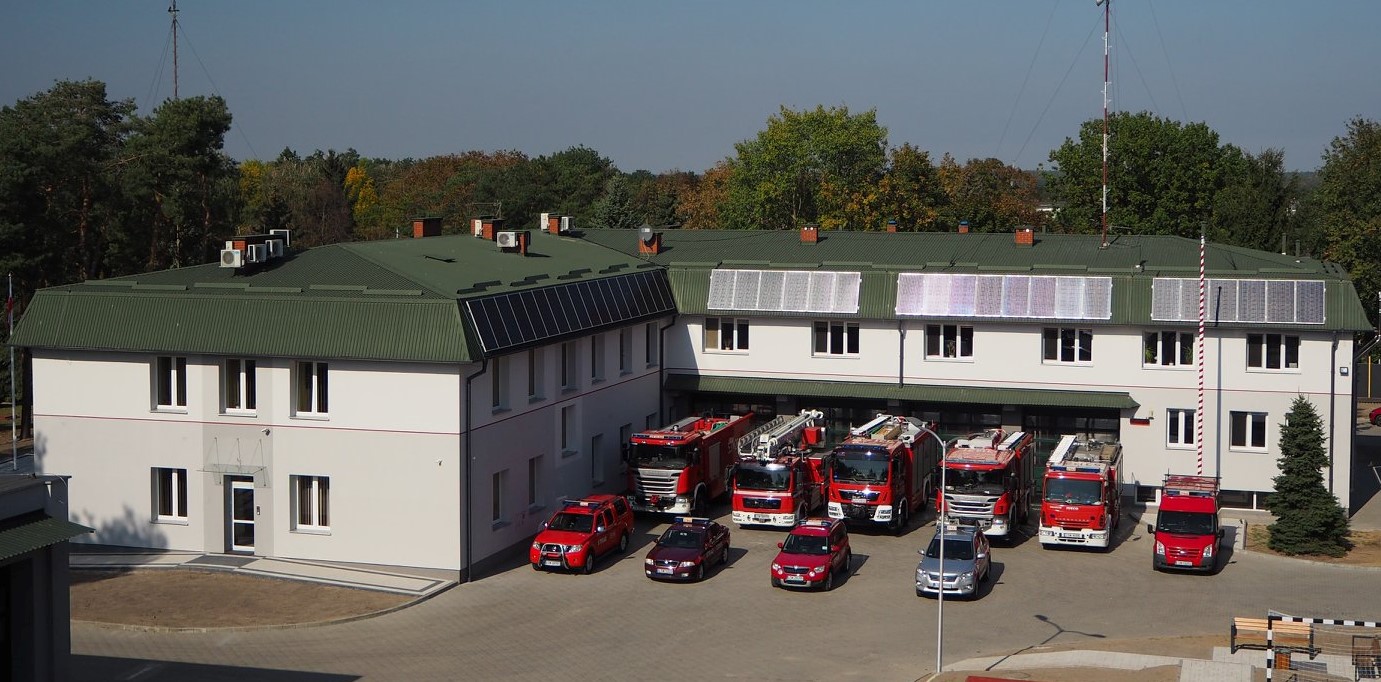 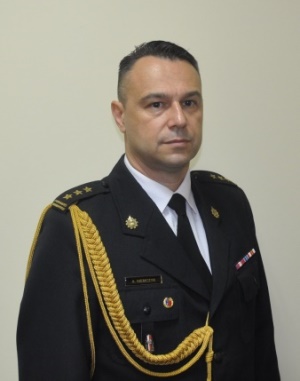 Komendą Powiatową Państwowej Straży Pożarnej      w Świdniku kieruje Komendant Powiatowy Państwowej Straży Pożarnej st. bryg. mgr inż. Adam Niemczyk.Komendantowi w pracy pomagaZastępca Komendanta Powiatowego PSP oraz pozostali pracownicy komendy.Czym zajmuje się komenda?Komenda prowadzi nadzór i kontrolę przestrzegania przepisów ochrony przeciwpożarowej na terenie powiatu świdnickiego.Komenda opracowuje plan ratowniczy powiatu oraz organizuje krajowy system ratowniczo-gaśniczy na obszarze powiatu.Komenda dba o bezpieczeństwo pożarowe na terenie powiatu świdnickiego. Sporządza analizy stanu bezpieczeństwa powiatu w zakresie ochrony przeciwpożarowej.Komenda organizuje szkolenia i doskonalenie zawodowe dla strażaków Państwowej Straży Pożarnej, a także prowadzi kursy szkoleniowe dla strażaków jednostek Ochotniczych Straży Pożarnych, przygotowując ich do prowadzenia działań ratowniczo – gaśniczych.Komenda dokonuje odbiorów obiektów budowlanych w zakresie ochrony przeciwpożarowej, nadzoruje i uczestniczy w prowadzeniu próbnych ewakuacji.Komenda współpracuje z wieloma organami na przykład z Policją oraz różnymi urzędami.Komenda uczy dzieci i młodzież jak bezpiecznie zachowywać się w różnych sytuacjach.Komenda wraz z jednostką ratowniczo - gaśniczą każdego dnia przez całą dobę dba o bezpieczeństwo pożarowe powiatu, w przypadku różnego rodzaju zagrożeń organizuje i prowadzi akcje ratownicze, pomaga osobom, które uległy wypadkom drogowym, pomaga chronić budynki, urządzenia i przedmioty w czasie nagłych zdarzeń atmosferycznych.Żeby załatwić sprawę w Komendzie możesz:Napisać pismo i wysłać na adres: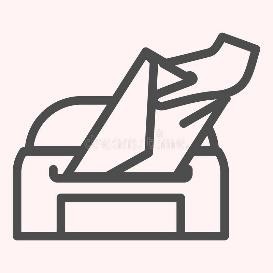 Komenda Powiatowa  Państwowej Straży Pożarnej w ŚwidnikuAleja Lotników Polskich 221-045 Świdnik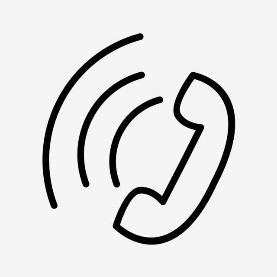 Zadzwonić na numer  81 745 55 90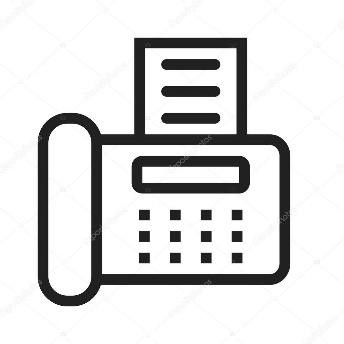 Wysłać fax na numer  81 745 55 82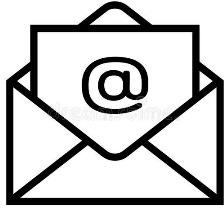 Wysłać e-mail na adres: sekretariat@straz.swidnik.plNapisać i przynieść pismo do KomendyNależy zadzwonić domofonem informując o chęci pozostawienia pisma.Przyjść osobiście i spotkać się z pracownikiem w godzinach pracy Komendy.Komenda czynna jest od poniedziałku do piątku w godzinach od 7.30 do 15.30.Napisać pismo i wysłać je za pomocą platformy e-PUAP:www.epuap.gov.pl.ePUAP to skrót nazwy Elektroniczna Platforma Usług Administracji Publicznej.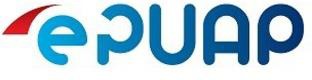 Do tego sposobu trzeba mieć Internet i swoje konto w ePUAP.